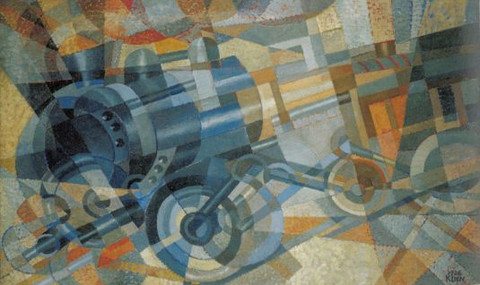 In this course we explore modernism as a form of passage and passing, of transition and transformation, of movement and dynamism. We will focus on novels, poetry and drama, but we will also consider, as further expression of modernist motifs and themes, other cultural objects, such as paintings, sculpture, music and architecture. Our discussions will touch on the relationship between modernity at large and modernism as a cultural moment in the period that runs from the 1890s to just after World War Two; on aesthetic and formal innovations; on the manifesto writers and artistic provocateurs that shaped modernism's experimental agenda; on the representation of race and gender in a late-capitalist, imperial context; on the problem of identity and self-formation (Bildung); on modernist temporalities and historical perspectives; on the transnational and global character of modernist cultural production; and on the materiality of modernism, particularly its focus on the objects and practices of everyday life. This course satisfies the post-1800 literature requirement. Required Texts W. B. Yeats, Selected Poems and Four Plays (Scribner 1996) James Joyce, A Portrait of the Artist as a Young Man (Norton 2007) E. M. Forster, Passage to India (Harcourt 19656) Franz Kafka, The Trial (trans. B. Mitchell) (Schocken 1999) Faulkner, Absalom! Absalom! (Vintage 1991)Virginia Woolf, Mrs. Dalloway (Harvest 2005) Beckett, Endgame and Act without Words (Grove 2009) Nabokov, Lolita (Vintage 1989) Please purchase these editions, which are on order at the ASU bookstore. Some additional works will be available on Blackboard the ASU library and elsewhere online.€*++*€€€—€*++*€€€—€*++*€€€—€*++*€€€—€*++*€€€—€*++*€€€—€*++*€€€—€*++*€€€—€*++*€€€++*€This course fulfills the Literacy and the upper-division Humanities requirements for General Studies. Students who finish this course should be able to: describe and exemplify the chief characteristics of Modernism (in literature as well as in the culture at large) in a critical context synthesize a wide variety of Modernist works in order to identify common components (themes, plots, characters etc) demonstrate an understanding of the social and cultural contexts of Modernist literary traditions construct a literary argument using methods appropriate to different genres (e.g., fiction, poetry, drama, non-fiction), with a clear thesis and logical development of that thesis incorporate the ideas of others (in the form of criticism) and/or apply literary and culture theory in literary analysis write clearly and concisely, using proper grammar, syntax, spelling and punctuation, with diction, word choice and paragraph development appropriate to an upper-division course in literary studies €*++*€€€—€*++*€€€—€*++*€€€—€*++*€€€—€*++*€€€—€*++*€€€—€*++*€€€—€*++*€€€—€*++*€€€++*€Course Requirements  Assignments and Examinations. The major assignment is a critical paper (910pp). There’s also a take-home a midterm exam (approx. 1200-1500 words) and a final exam. Critical term paper (9-10 pp)		    40 ptsExplication paper (5 pp)			    20 ptsFinal Examination				    20 pts   Participation*				  	    10 pts  						________Total					   	  100 pts* Class participation means more than simply taking part in class discussion. It also means attending class regularly, bringing your book, taking notes, demonstrating you’ve read the assignments, attending office hours, turning assignments in on time and, of course, not texting or sleeping, or… well, you get the picture. Not everyone needs to do all these things well all the time. But they are the factors that help me determine the “class participation” grade.Standard format for papers is 12pt type (preferably Times New Roman), 1¼  inch margins. No cover sheets please. Policy on late assignments: 2 pts per day, incl. weekends. Missed assignments may result in a failing course grade. Grading based on the following scale:A+ 97-100  A 93-96  A- 90-92 //  + 87-89  B 83-86  B- 80-82 // C+ 77-89  C 73-76  C- 70-73 // D 60-69 // E 59For more information about paper format and construction, citation guidelines and matters of style, consult the ASU Guide to Style, which is now available on line: http://www.public.asu.edu/~dedalus/guidetostyle/index.html.Attendance and Class Decorum. Attendance, of course, is mandatory. Anything beyond two (3) absences may result in a grade penalty. Excused absences beyond this limit must be documented.* Excessive absence may result in a failing grade for the course. Excessive tardiness may have the same effect. * Doctor’s notes must be produced immediately after the absence in question and must indicate a specific and sufficient reason for missing class. When possible, notify the instructor via e-mail if you are going to claim an excused absence.All students are expected to conduct themselves in a manner befitting a college classroom. No cellphones, ipods laptops and other electronic devices are permitted during class time. Try not to leave before class is over, unless it is an emergency. Plagiarism. Academic dishonesty will not be tolerated. In the “Student Academic Integrity Policy” manual, ASU defines “’Plagiarism” [as] using another's words, ideas, materials or work without properly acknowledging and documenting the source. Students are responsible for knowing the rules governing the use of another's work or materials and for acknowledging and documenting the source appropriately.”  See the Provost’s Academic Integrity site. https://provost.asu.edu/index.php?q=academicintegrity. See also the ASU Department of English Guide to Style.Note. According to ASU policy, email is an official means of communication; students are responsible for checking it. http://www.asu.edu/aad/manuals/ssm/ssm107-03.html€*++*€€€—€*++*€€€—€*++*€€€—€*++*€€€—€*++*€€€—€*++*€€€—€*++*€€€—€*++*€€€—€*++*€€€++*€SCHEDULE OF READINGSStudents should complete assigned readings by the days indicated below. LTH = Literary Theory Handbook (PN86 .C35 2013eb Online). BB = text on Blackboard. Please print poems out and bring to class (weeks 6-8).Week 1	Wed   Jan 13	Course Introduction				Levenson, “Modernism” (BB)			Friedman, “Definitional Excursions” (BB)			“Elements of Modernist Literature” (BB) (read at some point)Week 2	Mon   Jan 18	MLK Holiday	Wed   Jan 20	Review Levenson and Friedman			Yeats, Selected Poems (first 50pp) 			Yeats, “Poetry and Tradition” (BB) (read at some point)Week 3	Mon   Jan 25	Yeats and Lady Gregory, Cathleen ní Houlihan			http://babel.hathitrust.org/cgi/pt?id=njp.32101067487627;view=1up;seq=5	Wed   Jan 27	Yeats, Selected Poems (pp. 51-92), esp: “The Wild Swans 			   at Coole,” “In Memory of Major Robert Gregory,” “An			   Irish Airman Foresees His Death,” “Easter 1916,” “A 			   Second Coming”Week 4	Mon   Feb 1	Yeats, Selected Poems (pp. 102-56), esp: “Sailing to 			   Byzantium,” “The Tower,” “Nineteen Hundred and 			   Nineteen” and “Leda and the Swan”	Wed   Feb 3	Yeats, Selected Poems (cont.)Week 5	Mon   Feb 8	Joyce, Portrait of the Artists as a Young Man			On Bildung and the Bildungsroman (BB) (read at some point)	Wed   Feb 10	Joyce, Portrait of the Artists as a Young ManWeek 6	Mon    Feb 15	Joyce, Portrait of the Artists as a Young Man	Wed   Feb 17	Eliot, “Love Song of J. Alfred Prufrock” (OL)			http://www.poetryfoundation.org/poetrymagazine/poem/173476Week 7	Mon   Feb 22	Pound, “Portrait d’un Femme” (OL)			http://www.poetryfoundation.org/poem/174182	Wed   Feb 24	Fr. Lewis, ed., Blast! vol. 1 (BB)			Pound, “A Few Don’ts by an Imagiste” (OL)			http://www.poetryfoundation.org/poetrymagazine/article/335Week 8	Mon   Feb 29	HD, sel. poems (BB)	Wed   Mar 2	French Surrealism, sel. poems (BB)			Breton, Surrealist Manifesto (BB)			First Paper (on poetry) due, in classSpring Break March 6-13Week 9	Mon   Mar 14	Franz Kafka, The Trial	Wed   Mar 16	Franz Kafka, The TrialWeek 10	Mon   Mar 21   	E. M. Forster, Passage to India	Wed   Mar 23   	E. M. Forster, Passage to IndiaWeek 11	Mon   Mar 28	Virginia Woolf, Mrs. Dalloway 	Wed   Mar 30	Virginia Woolf, Mrs. DallowayWeek 12	Mon   Apr 4	Faulkner, Absalom! Absalom!	Wed   Apr 6	Faulkner, Absalom! Absalom!Week 13	Mon   Apr 11	Yeats, Selected Poems: “Lapis Lazuli,” “Under Ben 			   Bulben,” “The Statues,” “News for the Delphic Oracle,”			   “Long Legged Fly,” “Circus Animal’s Desertion”			   Death of Cuchulain	Wed   Apr 13	   Purgatory			Thesis paragragh due, midnightWeek 14	Mon   Apr 18	Endgame and Act without Words	Wed   Apr 20	Endgame and Act without WordsWeek 15	Mon   Apr 25	Nabokov, Lolita	Wed   Apr 27	Nabokov, Lolita	Fri      Apr 29	Critical Term Paper Due via email, midnightFinal Examination		Wednesday, May 4, 12:10-2:00Drop/Add Deadline Jan 17 /// Tuition & Fees Refund Deadline Jan 24Course Withdrawal Deadline  Apr 3 /// Complete Withdrawal Deadline April 29